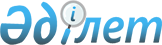 2022-2024 жылдарға арналған Уәлиханов ауданы Кішкенекөл ауылдық округінің бюджетін бекіту туралыСолтүстік Қазақстан облысы Уәлиханов аудандық мәслихатының 2021 жылғы 30 желтоқсандағы № 6-14 с шешімі.
      Ескерту. 01.01.2022 бастап қолданысқа еңгізіледі - осы шешімнің 9-тармағымен.
      Қазақстан Республикасының Бюджет кодексінің 75-бабына Қазақстан Республикасының "Қазақстан Республикасындағы жергілікті мемлекеттік басқару және өзін-өзі басқару туралы" Заңының 6-бабына  сәйкес Уәлиханов аудандық мәслихаты ШЕШТІ:
      1. 2022-2024 жылдарға арналған Уәлиханов ауданы Кішкенекөл ауылдық округінің бюджеті осы шешімге тиісінше 1, 2 және 3-қосымшаларға сәйкес, соның ішінде 2022 жылға келесі көлемдерде бекітілсін:
      1) кірістер – 204 036,2 мың теңге:
      салықтық түсімдер – 34 483,1 мың теңге;
      салықтық емес түсімдер – 240 мың теңге;
      негізгі капиталды сатудан түсетін түсімдер – 795 мың теңге;
      трансферттер түсімі – 168 518,1 мың теңге;
      2) шығындар – 218 574,4 мың теңге;
      3) таза бюджеттік кредиттеу - 0 мың теңге:
      бюджеттік кредиттер - 0 мың теңге;
      бюджеттік кредиттерді өтеу - 0 мың теңге;
      4) қаржы активтерімен операциялар бойынша сальдо – 0 мың теңге:
      қаржы активтерін сатып алу – 0 мың теңге;
      мемлекеттің қаржы активтерін сатудан түсетін түсімдер – 0 мың теңге;
      5) бюджет тапшылығы (профициті) – -14 538,2 мың теңге;
      6) бюджет тапшылығын қаржыландыру (профицитін пайдалану) – 14538,2 мың теңге:
      қарыздар түсімі – 0 мың теңге;
      қарыздарды өтеу – 0 мың теңге;
      бюджет қаражатының пайдаланылатын қалдықтары – 14 538,2 мың теңге.
      Ескерту. 1-тармақ жаңа редакцияда - Солтүстік Қазақстан облысы Уәлиханов аудандық мәслихатының 15.03.2022 № 6-16 с (01.01.2022 бастап қолданысқа енгізіледі) шешімімен; от 13.09.2022 № 6-22 с (вводится в действие с 01.01.2022); 21.11.2022 № 10-23 с (01.01.2022 бастап қолданысқа енгізіледі) ; 27.12.2022 № 4-25 с (01.01.2022 бастап қолданысқа енгізіледі) шешімдерімен.


      2. 2022 жылға арналған Кішкенекөл ауылдық округі бюджетінің кірістері Қазақстан Республикасының 2008 жылға 4 желтоқсандағы Бюджет кодексіне сәйкес мына салықтық түсімдер есебінен қалыптастырылатыны белгіленсін:
      1) ауылдың аумағында мемлекеттік кіріс органдарында тіркеу есебіне қою кезінде мәлімделген:
      дара кәсіпкер, жекеше нотариус, жеке сот орындаушысы, адвокат, кәсіпқой медиатор үшін – тұрған жері;
      қалған жеке тұлғалар үшін – тұрғылықты жері орналасқан жеке тұлғалар дербес салық салуға жататын кірістер бойынша жеке табыс салығы;
      2) ауылдық округтің аумағындағы осы салықты салу объектілері бойынша жеке тұлғалардың мүлкіне салынатын салық;
      3) ауылдың аумағындағы жер учаскелері бойынша жеке және заңды тұлғалардан алынатын, елдi мекендер жерлерiне салынатын жер салығы;
      4) мыналардан:
      тұрғылықты жері ауылдың аумағындағы жеке тұлғалардан;
      өздерінің құрылтай құжаттарында көрсетілетін тұрған жері ауылдың аумағында орналасқан заңды тұлғалардан алынатын көлік құралдары салығы;
      жер учаскелерін пайдаланғаны үшін төлемақы;
      5) сыртқы (көрнекі) жарнаманы:
      ауылдағы үй-жайлардың шегінен тыс ашық кеңістікте;
      ауылдық округтің аумағы арқылы өтетін жалпыға ортақ пайдаланылатын автомобиль жолдарының бөлiнген белдеуiнде; 
      елді мекендерден тыс жердегі үй-жайлардың шегінен тыс ашық кеңістікте және жалпыға ортақ пайдаланылатын автомобиль жолдарының бөлiнген белдеуiнен тыс жерде орналастырғаны үшін төлемақы.
      3. Ауылдық округ бюджетінің кірістері мына салықтық емес түсімдер есебінен қалыптастырылатыны белгіленсін:
      1) ауылдық округтердің әкімдері әкімшілік құқық бұзушылықтар үшін салатын айыппұлдар;
      2) жеке және заңды тұлғалардың ерікті түрдегі алымдары;
      3) ауылдық округтің коммуналдық меншігінен (жергілікті өзін-өзі басқарудың коммуналдық меншігінен) түсетін кірістер:
      ауылдық округ әкімі аппаратының шешімімен құрылған коммуналдық мемлекеттік кәсіпорындардың таза кірісі бөлігінің түсімдері;
      ауылдық округтің коммуналдық меншігіндегі (жергілікті өзін-өзі басқарудың коммуналдық меншігіндегі) заңды тұлғаларға қатысу үлестеріне кірістер;
      ауылдық округтің коммуналдық меншігінің (жергілікті өзін-өзі басқарудың коммуналдық меншігінің) мүлкін жалға беруден түсетін кірістер;
      ауылдық округтің коммуналдық меншігінен (жергілікті өзін-өзі басқарудың коммуналдық меншігінен) түсетін басқа да кірістер;
      4) ауылдық округ бюджетіне түсетін басқа да салықтық емес түсімдер.
      4. Ауылдық округ бюджетінің кірістері негізгі капиталды сатудан ауылдық округ бюджетіне түсетін түсімдер есебінен қалыптастырылатыны белгіленсін:
      ауылдық округ бюджеттерінен қаржыландырылатын мемлекеттік мекемелерге бекітіп берілген мемлекеттік мүлікті сатудан түсетін ақша;
      ауыл шаруашылығы мақсатындағы жер учаскелерін сатудан түсетін түсімдерді қоспағанда, жер учаскелерін сатудан түсетін түсімдер;
      жер учаскелерін жалға беру құқығын сатқаны үшін төлемақы.
      5. Аудандық бюджеттен берілетін трансферттер ауылдық округ бюджетіне түсетін трансферттер түсімдері болып табылады. 
      6. Аудандық бюджеттен ауылдық бюджетке берілетін бюджеттік субвенциялар 33 945 мың теңге сомасында қамтамасыз етілсін.
      7. 2022 жылға арналған ауылдық бюджетте республикалық бюджеттен берілетін нысаналы трансферттер азаматтық қызметшілердің жекелеген санаттарының, мемлекеттік бюджет қаражаты есебінен ұсталатын ұйымдар қызметкерлерінің, қазыналық кәсіпорындар қызметкерлерінің жалақысын көтеруге ескерілсін.
      8. 2022 жылға арналған ауылдық бюджетте аудандық бюджеттен берілетін нысаналы трансферттер ескерілсін, оның ішінде:
      1) аппаратты күтіп ұстауға;
      2) мемлекеттік күрделі шығындарға;
      3) Кішкенекөл ауылының жолдарын орташа жөндеуге;
      4) қоқыс шығаруға;
      5) автомобиль жолдарының жұмыс істеуін қамтамасыз етуге.
      Сноска. Пункт 8 в редакции решения Уалихановского районного маслихата Северо-Казахстанской области от 13.09.2022 № 6-22 с (вводится в действие с 01.01.2022).


      8-1. 4-қосымшаға сәйкес аудандық бюджетте қаржылық жылдың басында 14 538,2 мың теңге сомасында қалыптасқан бюджеттік қаражаттың бос қалдықтары есебінен шығыстар қарастырылсын.
      Ескерту. Шешім 8-1-тармақпен толықтырылды - Солтүстік Қазақстан облысы Уәлиханов аудандық мәслихатының 15.03.2022 № 6-16 с (01.01.2022 бастап қолданысқа енгізіледі) шешімімен.


      8-2. 2022 жылға арналған ауылдық бюджетте облыстық бюджеттен берілетін нысаналы трансферттер ауылдық округ әкімнің оқуына ескерілсін.
      Ескерту. Шешім 8-2-тармақпен толықтырылды - Солтүстік Қазақстан облысы Уәлиханов аудандық мәслихатының 21.11.2022 № 10-23 с (01.01.2022 бастап қолданысқа енгізіледі) шешімімен.


      9. Осы шешім 2022 жылғы 1 қаңтардан бастап қолданысқа енгізіледі. 2022 жылға арналған Уәлиханов ауданы Кішкенекөл ауылдық округінің бюджеті
      Ескерту. 1-қосымша жаңа редакцияда - Солтүстік Қазақстан облысы Уәлиханов аудандық мәслихатының 15.03.2022 № 6-16 с (01.01.2022 бастап қолданысқа енгізіледі) шешімімен; от 13.09.2022 № 6-22 с (вводится в действие с 01.01.2022); 21.11.2022 № 10-23 с (01.01.2022 бастап қолданысқа енгізіледі) ; 27.12.2022 № 4-25 с (01.01.2022 бастап қолданысқа енгізіледі) шешімдерімен. 2023 жылға арналған Уәлиханов ауданы Кішкенекөл ауылдық округінің бюджеті 2024 жылға арналған Уәлиханов ауданы Кішкенекөл ауылдық округінің бюджеті 2022 жылғы 1 қаңтарға қалыптасқан бюджеттiк қаражаттың бос қалдықтарын бағыттау
      Ескерту. Шешім 4-қосымшамен толықтырылды - Солтүстік Қазақстан облысы Уәлиханов аудандық мәслихатының 15.03.2022 № 6-16 с (01.01.2022 бастап қолданысқа енгізіледі) шешімімен.
					© 2012. Қазақстан Республикасы Әділет министрлігінің «Қазақстан Республикасының Заңнама және құқықтық ақпарат институты» ШЖҚ РМК
				
      Уәлиханов аудандық мәслихатының хатшысы 

М. Абдулов
Уәлиханов аудандық мәслихатының2021 жылғы 30 желтоқсандағы№ 6-14 с шешіміне1-қосымша
Санаты
Санаты
Санаты
Атауы
Сомасы, мың теңге
Сыныбы
Сыныбы
Атауы
Сомасы, мың теңге
Кіші сыныбы
Атауы
Сомасы, мың теңге
1
1
1
2
3
1) Кірістер
204 036,2
1
Салықтық түсімдер
34 483,1
01
Табыс салығы 
6 499,6
2
Жеке табыс салығы
6 499,6
04
Меншiкке салынатын салықтар
20 124,5
1
Мүлiкке салынатын салықтар 
700
3
Жер салығы
2 263
4
Көлiк құралдарына салынатын салық 
16 962,5
5
Бірінғай жер салығы
199
05
Тауарларға, жұмыстарға және қызметтерге салынатын iшкi салықтар 
7 859
3
Табиғи және басқа да ресурстарды пайдаланғаны үшiн түсетiн түсiмдер
7 744
4
Аудандық маңызы бар қалалардың, ауылдардың, кенттердің, ауылдық округтердің аумақтары арқылы өтетін республикалық, облыстық және аудандық маңызы бар жалпыға ортақ пайдаланылатын автомобиль жолдарының бөліну бөлігінде жарнаманы стационарлық орналастыру объектілерінде сыртқы (көрнекі) жарнаманы орналастырғаны үшін төлемақы аудандық маңызы бар қаладағы, ауылдағы, кенттегі үй-жайлардан тыс ашық кеңістікте
115
2
Салықтық емес түсiмдер
240
01
Мемлекеттік меншіктен түсетін кірістер
240
5
Мемлекет меншігіндегі мүлікті жалға беруден түсетін кірістер
240
3
Негізгі капиталды сатудан түсетін түсімдер
795
03
Мемлекеттік мекемелерге бекітілген мемлекеттік мүлікті сату
795
1
Жерді сату
795
4
Трансферттердің түсімдері
168 518,1
02
Мемлекеттiк басқарудың жоғары тұрған органдарынан түсетiн трансферттер
168 518,1
3
Аудандардың (облыстық маңызы бар қаланың) бюджетінен трансферттер
168 518,1
Функционалдық топ
Функционалдық топ
Функционалдық топ
Атауы
Сомасы, мың теңге
Бюджеттік бағдарламалардың әкімшісі
Бюджеттік бағдарламалардың әкімшісі
Атауы
Сомасы, мың теңге
Бағдарлама
Атауы
Сомасы, мың теңге
1
1
1
2
3
2) Шығындар
218 574,4
01
Жалпы сипаттағы мемлекеттiк қызметтер
71 161,6
124
Аудандық маңызы бар қала, ауыл, кент, ауылдық округ әкімінің аппараты
71 161,6
001
Аудандық маңызы бар қала, ауыл, кент, ауылдық округ әкімінің қызметін қамтамасыз ету жөніндегі қызметтер
68 101,6
022
Мемлекеттік күрделі шығындар
3 060
07
Тұрғын үй-коммуналдық шаруашылық
49 574,7
124
Аудандық маңызы бар қала, ауыл, кент, ауылдық округ әкімінің аппараты
49 574,7
008
Елді мекендердегі көшелерді жарықтандыру
18 939,6
009
Елді мекендердің санитариясын қамтамасыз ету
5 000
011
Елді мекендерді абаттандыру мен көгалдандыру
25 635,1
12
Көлiк және коммуникация
10 367
124
Аудандық маңызы бар қала, ауыл, кент, ауылдық округ әкімінің аппараты
10 367
013
Аудандық маңызы бар қалаларда, ауылдарда, кенттерде, ауылдық округтерде автомобиль жолдарының жұмыс істеуін қамтамасыз ету
9 346
045
Аудандық маңызы бар қалаларда, ауылдарда, кенттерде, ауылдық округтерде автомобиль жолдарын күрделі және орташа жөндеу
1 021
13
Басқалар
87 459
124
Аудандық маңызы бар қала, ауыл, кент, ауылдық округ әкімінің аппараты
87 459
057
"Ауыл-Ел бесігі" жобасы шеңберінде ауылдық елді мекендердегі әлеуметтік және инженерлік инфрақұрылым бойынша іс-шараларды іске асыру
85 632,6
058
"Ауыл-Ел бесігі" жобасы шеңберінде ауылдық елді мекендердегі әлеуметтік және инженерлік инфрақұрылымдары дамыту
1 826,4
15
Трансферттер 
12,1
124
Аудандық маңызы бар қала, ауыл, кент, ауылдық округ әкімінің аппараты
12,1
048
Пайдаланылмаған (толық пайдаланылмаған) нысаналы трансферттерді қайтару
12,1
3) Таза бюджеттік кредиттеу
0
Бюджеттік кредиттер
0
Санаты
Санаты
Санаты
Атауы
Сомасы, мың теңге
Сыныбы
Сыныбы
Атауы
Сомасы, мың теңге
Кіші сыныбы
Атауы
Сомасы, мың теңге
5
Бюджеттік кредиттерді өтеу
0
01
Бюджеттік кредиттерді өтеу
0
1
Мемлекеттік бюджеттен берілген бюджеттік кредиттерді өтеу
0
4) Қаржы активтерімен операциялар бойынша сальдо
0
Қаржы активтерін сатыпалу
0
Мемлекеттің қаржыактивтерін сатудан түсетін түсімдер
0
5) Бюджет тапшылығы (профициті)
-14 538,2
6) Бюджет тапшылығын қаржыландыру (профицитін пайдалану):
14 538,2
7
Қарыздар түсімі
0
01
Мемлекеттік ішкі қарыздар
0
2
Қарыз алу келісім-шарттары
0
Функционалдық топ
Функционалдық топ
Функционалдық топ
Атауы
Сомасы, мың теңге
Бюджеттік бағдарламалардың әкімшісі
Бюджеттік бағдарламалардың әкімшісі
Атауы
Сомасы, мың теңге
Бағдарлама
Атауы
Сомасы, мың теңге
16
Қарыздарды өтеу
0
Санаты
Санаты
Санаты
Атауы
Сомасы, мың теңге
Сыныбы
Сыныбы
Атауы
Сомасы, мың теңге
Кіші сыныбы
Атауы
Сомасы, мың теңге
8
Бюджет қаражатының пайдаланылатын қалдықтары
14 538,2
01
Бюджет қаражаты қалдықтары
14 538,2
1
Бюджет қаражатының бос қалдықтары
14 538,2Уәлиханов аудандық мәслихатының2021 жылғы 30 желтоқсандағы№ 6-14 с шешіміне2-қосымша
Санаты
Санаты
Санаты
Атауы
Сомасы, мың теңге
Сыныбы
Сыныбы
Атауы
Сомасы, мың теңге
Кіші сыныбы
Атауы
Сомасы, мың теңге
1
1
1
2
3
1) Кірістер
341 575
1
Салықтық түсімдер
44 824
01
Табыс салығы 
25 250
2
Жеке табыс салығы
25 250
04
Меншiкке салынатын салықтар
19 291
1
Мүлiкке салынатын салықтар 
2020
4
Көлiк құралдарына салынатын салық 
17 271
05
Тауарларға, жұмыстарға және қызметтерге салынатын iшкi салықтар 
283
3
Табиғи және басқа да ресурстарды пайдаланғаны үшiн түсетiн түсiмдер
283
2
Салықтық емес түсiмдер
101
01
Мемлекеттік меншіктен түсетін кірістер
101
5
Мемлекет меншігіндегі мүлікті жалға беруден түсетін кірістер
101
3
Негізгі капиталды сатудан түсетін түсімдер
0
4
Трансферттердің түсімдері
296 650
02
Мемлекеттiк басқарудың жоғары тұрған органдарынан түсетiн трансферттер
296 650
3
Аудандардың (облыстық маңызы бар қаланың) бюджетінен трансферттер
296 650
Функционалдық топ
Функционалдық топ
Функционалдық топ
Атауы
Сомасы, мың теңге
Бюджеттік бағдарламалардың әкімшісі
Бюджеттік бағдарламалардың әкімшісі
Атауы
Сомасы, мың теңге
Бағдарлама
Атауы
Сомасы, мың теңге
1
1
1
2
3
2) Шығындар
341 575
01
Жалпы сипаттағы мемлекеттiк қызметтер
54 526
124
Аудандық маңызы бар қала, ауыл, кент, ауылдық округ әкімінің аппараты
54 526
001
Аудандық маңызы бар қала, ауыл, кент, ауылдық округ әкімінің қызметін қамтамасыз ету жөніндегі қызметтер
54 526
07
Тұрғын үй-коммуналдық шаруашылық
25 169
124
Аудандық маңызы бар қала, ауыл, кент, ауылдық округ әкімінің аппараты
25 169
008
Елді мекендердегі көшелерді жарықтандыру
20 871
010
Жерлеу орындарын ұстау және туыстары жоқ адамдарды жерлеу
118
011
Елді мекендерді абаттандыру мен көгалдандыру
4 180
12
Көлiк және коммуникация
10 413
124
Аудандық маңызы бар қала, ауыл, кент, ауылдық округ әкімінің аппараты
10 413
013
Аудандық маңызы бар қалаларда, ауылдарда, кенттерде, ауылдық округтерде автомобиль жолдарының жұмыс істеуін қамтамасыз ету
10 413
13
Басқалар
251 467
124
Аудандық маңызы бар қала, ауыл, кент, ауылдық округ әкімінің аппараты
251 467
040
Өңірлерді дамытудың 2025 жылға дейінгі мемлекеттік бағдарламасы шеңберінде өңірлерді экономикалық дамытуға жәрдемдесу бойынша шараларды іске асыруға ауылдық елді мекендерді жайластыруды шешуге арналған іс-шараларды іске асыру
3395
057
"Ауыл-Ел бесігі" жобасы шеңберінде ауылдық елдімекендердегі әлеуметтік және инженерлік инфрақұрылым бойынша іс-шараларды іске асыру
248 072
3) Таза бюджеттік кредиттеу
0
Бюджеттік кредиттер
0
Санаты
Санаты
Санаты
Атауы
Сомасы, мың теңге
Сыныбы
Сыныбы
Атауы
Сомасы, мың теңге
Кіші сыныбы
Атауы
Сомасы, мың теңге
5
Бюджеттік кредиттерді өтеу
0
01
Бюджеттік кредиттерді өтеу
0
1
Мемлекеттік бюджеттен берілген бюджеттік кредиттерді өтеу
0
4) Қаржы активтері мен операциялар бойынша сальдо
0
Қаржы активтерін сатып алу
0
Мемлекеттің қаржы активтерін сатудан түсетін түсімдер
0
5) Бюджет тапшылығы (профициті)
0
6) Бюджет тапшылығын қаржыландыру (профицитін пайдалану):
0
7
Қарыздар түсімі
0
01
Мемлекеттік ішкі қарыздар
0
2
Қарыз алу келісім-шарттары
0
Функционалдық топ
Функционалдық топ
Функционалдық топ
Атауы
Сомасы, мың теңге
Бюджеттік бағдарламалардың әкімшісі
Бюджеттік бағдарламалардың әкімшісі
Атауы
Сомасы, мың теңге
Бағдарлама
Атауы
Сомасы, мың теңге
16
Қарыздарды өтеу
0
Санаты
Санаты
Санаты
Атауы
Сомасы, мың теңге
Сыныбы
Сыныбы
Атауы
Сомасы, мың теңге
Кіші сыныбы
Атауы
Сомасы, мың теңге
8
Бюджет қаражатының пайдаланылатын қалдықтары
0
01
Бюджет қаражаты қалдықтары
0
1
Бюджет қаражатының бос қалдықтары
0Уәлиханов аудандық мәслихатының2021 жылғы 30 желтоқсандағы№ 6-14 с шешіміне3-қосымша
Санаты
Санаты
Санаты
Атауы
Сомасы, мың теңге
Сыныбы
Сыныбы
Атауы
Сомасы, мың теңге
Кіші сыныбы
Атауы
Сомасы, мың теңге
1
1
1
2
3
1) Кірістер
342 664
1
Салықтық түсімдер
145 273
01
Табыс салығы 
125 503
2
Жеке табыс салығы
125 503
04
Меншiкке салынатын салықтар
19 484
1
Мүлiкке салынатын салықтар 
2040
4
Көлiк құралдарына салынатын салық 
17 444
05
Тауарларға, жұмыстарға және қызметтерге салынатын iшкi салықтар 
286 
3
Табиғи және басқа да ресурстарды пайдаланғаны үшiн түсетiн түсiмдер
286
2
Салықтық емес түсiмдер
102
01
Мемлекеттік меншіктен түсетін кірістер
102
5
Мемлекет меншігіндегі мүлікті жалға беруден түсетін кірістер
102
3
Негізгі капиталды сатудан түсетін түсімдер
0
4
Трансферттердің түсімдері
197 289
02
Мемлекеттiк басқарудың жоғары тұрған органдарынан түсетiн трансферттер
197 289
3
Аудандардың (облыстық маңызы бар қаланың) бюджетінен трансферттер
197 289
Функционалдық топ
Функционалдық топ
Функционалдық топ
Атауы
Сомасы, мың теңге
Бюджеттік бағдарламалардың әкімшісі
Бюджеттік бағдарламалардың әкімшісі
Атауы
Сомасы, мың теңге
Бағдарлама
Атауы
Сомасы, мың теңге
1
1
1
2
3
2) Шығындар
342 664
01
Жалпы сипаттағы мемлекеттiк қызметтер
55 071
124
Аудандық маңызы бар қала, ауыл, кент, ауылдық округ әкімінің аппараты
55 071
001
Аудандық маңызы бар қала, ауыл, кент, ауылдық округ әкімінің қызметін қамтамасыз ету жөніндегі қызметтер
55 071
07
Тұрғын үй-коммуналдық шаруашылық
25 421
124
Аудандық маңызы бар қала, ауыл, кент, ауылдық округ әкімінің аппараты
25 421
008
Елді мекендердегі көшелерді жарықтандыру
21 080
010
Жерлеу орындарын ұстау және туыстары жоқ адамдарды жерлеу
119
011
Елді мекендерді абаттандыру мен көгалдандыру
4 222
12
Көлiк және коммуникация
10 517
124
Аудандық маңызы бар қала, ауыл, кент, ауылдық округ әкімінің аппараты
10 517
013
Аудандық маңызы бар қалаларда, ауылдарда, кенттерде, ауылдық округтерде автомобиль жолдарының жұмыс істеуін қамтамасыз ету
10 517
13
Басқалар
251 655
124
Аудандық маңызы бар қала, ауыл, кент, ауылдық округ әкімінің аппараты
251 655
040
Өңірлерді дамытудың 2025 жылға дейінгі мемлекеттік бағдарламасы шеңберінде өңірлерді экономикалық дамытуға жәрдемдесу бойынша шараларды іске асыруға ауылдық елді мекендерді жайластыруды шешуге арналған іс-шараларды іске асыру
3 429
057
"Ауыл-Ел бесігі" жобасышеңберіндеауылдықелдімекендердегіәлеуметтікжәнеинженерлікинфрақұрылымбойыншаіс-шаралардыіскеасыру
248 226
3) Таза бюджеттік кредиттеу
0
Бюджеттік кредиттер
0
Санаты
Санаты
Санаты
Атауы
Сомасы, мың теңге
Сыныбы
Сыныбы
Атауы
Сомасы, мың теңге
Кіші сыныбы
Атауы
Сомасы, мың теңге
5
Бюджеттік кредиттерді өтеу
0
01
Бюджеттік кредиттерді өтеу
0
1
Мемлекеттік бюджеттен берілген бюджеттік кредиттерді өтеу
0
4) Қаржы активтері мен операциялар бойынша сальдо
0
Қаржы активтерін сатып алу
0
Мемлекеттің қаржы активтерін сатудан түсетін түсімдер
0
5) Бюджет тапшылығы (профициті)
0
6) Бюджет тапшылығын қаржыландыру (профицитін пайдалану):
0
7
Қарыздар түсімі
0
01
Мемлекеттік ішкі қарыздар
0
2
Қарыз алу келісім-шарттары
0
Функционалдық топ
Функционалдық топ
Функционалдық топ
Атауы
Сомасы, мың теңге
Бюджеттік бағдарламалардың әкімшісі
Бюджеттік бағдарламалардың әкімшісі
Атауы
Сомасы, мың теңге
Бағдарлама
Атауы
Сомасы, мың теңге
16
Қарыздарды өтеу
0
Санаты
Санаты
Санаты
Атауы
Сомасы, мың теңге
Сыныбы
Сыныбы
Атауы
Сомасы, мың теңге
Кіші сыныбы
Атауы
Сомасы, мың теңге
8
Бюджет қаражатының пайдаланылатын қалдықтары
0
01
Бюджет қаражаты қалдықтары
0
1
Бюджет қаражатының бос қалдықтары
0Уәлиханов аудандық мәслихатының2021 жылғы 30 желтоқсандағы№ 6-14 с шешіміне 4-қосымша
Функционалдық топ
Функционалдық топ
Функционалдық топ
Атауы
Сомасы, мың теңге
Бюджеттік бағдарламалардың әкімшісі
Бюджеттік бағдарламалардың әкімшісі
Атауы
Сомасы, мың теңге
Бағдарлама
Атауы
Сомасы, мың теңге
1
1
1
2
3
07
Тұрғын үй-коммуналдық шаруашылық
14526,1
124
Аудандық маңызы бар қала, ауыл, кент, ауылдық округ әкімінің аппараты
14526,1
011
Елді мекендерді абаттандыру мен көгалдандыру
14526,1
15
Трансферттер
12,1
124
Аудандық маңызы бар қала, ауыл, кент, ауылдық округ әкімінің аппараты
12,1
048
Нысаналы пайдаланылмаған (толық пайдаланылмаған) трансферттерді қайтару
12,1
Барлығы
14538,2